SHINOJ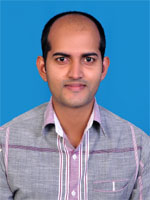 C/o-Mobile: +971501685421 Email: shinoj.378699@2freemail.com ObjectiveIntend to build a career with a professionally managed company, where my knowledge and skills can be used, to contribute towards realization of the company’s objective and growth.	Key SkillsTele Communication, Design of circuit diagrams, Soldering & Desoldering electronic circuits, MS Excel, MS Power Point, MS word,  preparing bill of material, Servicing of circuits, functional testing.Professional Experience KEO Machines Bengaluru  as Service Engineer  (May 2016 - August 2017  )           Role and ResponsibilitiesMaintenance & service of  SEYI  automatic  machines.Renovision Automation  Services Pvt. Ltd. Cochin as Survey Engineer  (June 2013 - May 2016)                   Role and ResponsibilitiesVodafone and TATA UBR Survey Samsung RFE1and RF Survey (Rjil -Project)3.  Telecom one Teleservices  Cochin as Technician  (October 2012 – June 2013)      Role and ResponsibilitiesEMF &LOS SurveyVodafone-Wipro UBR Survey4.   SM Creative Electronics Ltd., Gurgaon as a Junior Member Technical Staff   (R&D)       Augest 2010 - October 2011.     Projects Done             Project:	AC to DC & DC to DC Mil grade converter power supplies for Defense (in SMCEL)        Role and ResponsibilitiesDesign the Schematic Circuit diagram as per customer requirement.Design the BOM as per design circuitCheck the design Documents and clarify the technical issues from the R&D DivisionAfter completion of assembly and QA inspection Testing of the Power supply as per the customer technical specificationMaterials selection and ordering of materials. Follow of with vendors for materials receptions.Initial designing of MIL STD power  supplies using Vicor modules (DC-DC Converter) of MIL STD components as per the Design &specificationEducational QualificationsPost diploma in power electronics- NTTF, Bangalore, IndiaDiploma in E&C Eng. - Board of Technical Examination, Govt. of Kerala, IndiaPlus Two (HSE) - Board of Higher Secondary Examination, Govt. of Kerala, IndiaComputer SkillsMS Office (Microsoft Word, excel ,Power point)Data EntryWorking knowledge in ERPBasic Hardware KnowledgePersonal  ParticularsDate of Birth          : 18 May1988Nationality              : IndianLanguages known  : English, Hindi, Malayalam, Kannada and TamilVisa status               : Visit VisaDeclaration	 I hereby declare that the above mentioned informations are true to the best of my knowledge. 